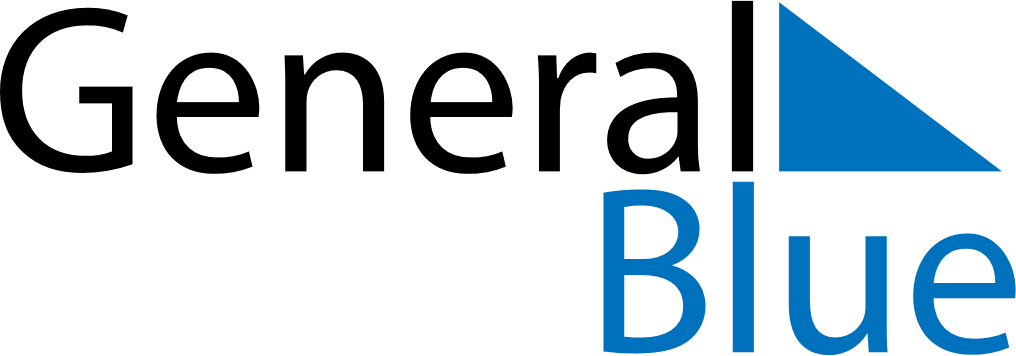 Weekly CalendarJanuary 26, 2026 - February 1, 2026Weekly CalendarJanuary 26, 2026 - February 1, 2026MondayJan 26MondayJan 26TuesdayJan 27WednesdayJan 28WednesdayJan 28ThursdayJan 29FridayJan 30FridayJan 30SaturdayJan 31SundayFeb 01SundayFeb 01My Notes